Participants WantedWe are looking for women and non-binary people with disability from Warrnambool, Port Fairy and the South West Region to join us for the Enabling Women Leadership Program.Learn more about your rights, speaking up and being a leader!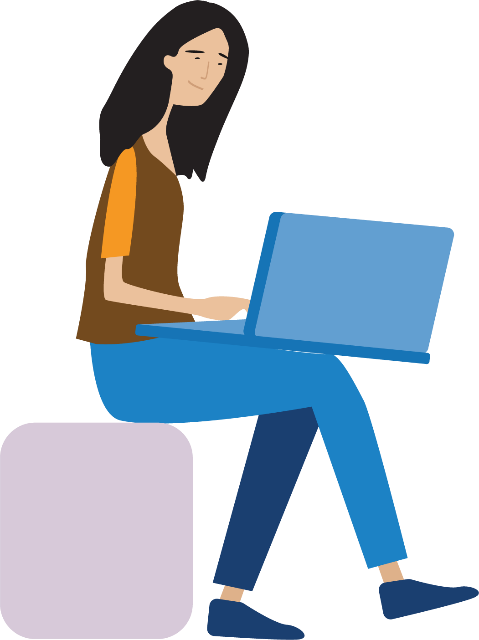 Details:Where: Online via ZoomIf you need support with participating online just let us know!  When: Days and times will be confirmed when we know everyone's availability.Program sessions will include lots of breaksThe Program is FREE! It includes; All materials like books, pens and craftsSupports if you need them. Lunch and snacks will also be provided where possible.To Apply: To do the Enabling Women Leadership Program you will need to fill out the Application Form. You can find the Application form in various accessible formats at our website wdv.org.au  To ask any questions or for help with the Application Form please call Bridget on (03) 9286 7813 or email bridget.jolley@wdv.org.au